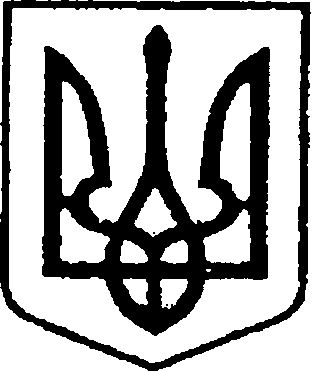 УКРАЇНАЧЕРНІГІВСЬКА ОБЛАСТЬМІСТО НІЖИНМ І С Ь К И Й  Г О Л О В А  Р О З П О Р Я Д Ж Е Н Н Явід 10 грудня 2020 р.	                м. Ніжин		                           № 325Про скликання чергової  четвертої сесії  Ніжинської  міської  ради VIIІ скликанняВідповідно до статей 42, 46, 59, 61, 73 Закону України  «Про місцеве самоврядування в Україні», статті 12 Регламенту Ніжинської міської ради Чернігівської області VIІІ скликання, затвердженого рішенням Ніжинської міської ради  VIІІ скликання від 27 листопада 2020 року за пропозицією депутатів міської ради:1.Скликати чергову четверту сесію міської ради VIIІ скликання              24 грудня 2020 року о 10.00 годині у великому залі виконавчого комітету Ніжинської міської ради за адресою: місто Ніжин, площа імені Івана Франка,1.       2. Внести на розгляд міської ради такі питання:   2.1  Про затвердження Програми економічного і соціального розвитку Ніжинської міської територіальної громади на 2021 рік (ПР № 1035 від 23.10.2020р.); 2.2 Про внесення змін до Додатку 4 «Програма розвитку інвестиційної діяльності в Ніжинській міській об’єднаній територіальній громаді на 2020-2022 роки» рішення Ніжинської міської ради від 24 грудня 2019 р.                           № 7-65/2019 «Про затвердження бюджетних програм місцевого значення на 2020 рік» (ПР № 23 від 01.12.2020); 2.3 Про затвердження бюджетних програм місцевого значення на 2021 рік (ПР № 43 від 10.12.2020); 2.4. Про бюджет Ніжинської міської територіальної громади на 2021 рік; 2.5 Про внесення змін до рішення Ніжинської міської ради 6 скликання від               08 липня 2015 року №6-69/2015 «Про затвердження місцевих податків» (ПР № 1043 від 04.11.2020); 2.6 Про затвердження мінімальної вартості місячної оренди 1 кв.метра нерухомого майна, що надається в оренду у 2021 році (ПР № 1042 від 04.11.2020);2.7 Про затвердження Програми інформатизації діяльності відділу з питань фізичної культури та спорту Ніжинської міської ради, затвердженої рішенням Ніжинської міської  ради від 24 грудня 2019 року №7-65/2019 «Про затвердження бюджетних програм місцевого значення на 2020 рік» у новій редакції (ПР № 24 від 01.12.2020);2.8 Про внесення змін в  Додаток 42 до рішення Ніжинської міської ради № 7-65/2019 VII скликання від 24 грудня 2019 р. «Про затвердження бюджетних програм місцевого значення на 2020рік» (ПР № 34 від 08.12.2020);2.9  Про внесення змін до рішення міської ради  VII скликання від  24 грудня 2019 року № 8-65/2019  «Про бюджет Ніжинської міської об’єднаної  територіальної громади на 2020 рік» (код бюджету 25538000000);2.10 Про затвердження плану діяльності з підготовки проектів регуляторних актів на 2021 рік (ПР № 1046 від 09.11.2020);2.11 Про надання дозволу на списання з балансу фінансового управління Ніжинської міської ради Чернігівської області основних засобів та інших необоротних матеріальних активів (ПР № 26 від 02.12.2020);2.12 Про передачу на балансовий облік майна (ПР № 9 від 25.11.2020);2.13 Про передачу на балансовий облік майна комунальної власності             (ПР № 1036 від 28.10.2020);      2.14 Про передачу на балансовий облік майна комунальної власності             (ПР № 1037 від 28.10.2020);      2.15 Про передачу на балансовий облік майна комунальної власності             (ПР № 1038 від 28.10.2020);      2.16. Про передачу на балансовий облік майна комунальної власності             (ПР № 1005 від 08.10.2020);       2.17. Про передачу на балансовий облік майна комунальної власності             (ПР № 1006 від 08.10.2020);        2.18 Про перелік об’єктів комунальної власності Ніжинської територіальної громади, що підлягають приватизації шляхом викупу                   (ПР № 972 від 23.09.2020);       2.19  Про приватизацію нежитлового приміщення шляхом викупу, що розташоване за адресою: м.Ніжин, вулиця Гоголя, будинок 13а/5 (ПР №  973 від 23.09.2020);      2.20  Про продовження договору оренди нерухомого майна, що належить до комунальної власності Ніжинської територіальної громади (ПР №25 від 01.12.2020);      2.21  Про оголошення аукціону, за результатами якого чинний договір оренди нерухомого майна, що належить до комунальної власності територіальної громади міста Ніжина №3 від 18.08.2015 року може бути продовжений з дочірнім підприємством фірма «Природа» товариства з обмеженою відповідальністю «ЛВА», або укладений з новим орендарем (ПР №1019 від 20.10.2020);      2.22 Про припинення договору оренди нерухомого майна, що належить до комунальної власності територіальної громади м.Ніжина від 20 жовтня 2015 року №5(ПР №1018 від 20.10.2020);      2.23  Про оголошення аукціону, за результатами якого чинний договір оренди нерухомого майна, що належить до комунальної власності територіальної громади міста Ніжина №37 від 18.08.2015 року може бути продовжений з фізичною особою підприємцем Костюком Анатолієм Миколайовичем, або укладений з новим орендарем (ПР №38 від 09.12.2020);      2.24 Про втрату чинності рішення Ніжинської міської ради №9-70/2020 від 25 березня 2020 року «Про зменшення орендної плати орендарям об’єктів комунальної власності Ніжинської міської об’єднаної територіальної громади на період карантину, спричиненого коронавірусомCОVID-19» (ПР №31 від 08.12.2020);2.25  Про продовження договору оренди нерухомого майна, що належить до комунальної власності територіальної громади міста Ніжина №44 від 02 січня 2019 року, укладеного з виконавчим комітетом Ніжинської міської ради (ПР №37 від 09.12.2020);2.26  Про продовження договору оренди нерухомого майна, що належить до комунальної власності територіальної громади міста Ніжина №32 від 06 березня 2017 року, укладеного з Північно-Східним міжрегіональним управлінням Міністерства юстиції (м.Суми) (ПР №34 від 09.12.2020);2.27 Про припинення договору оренди нерухомого майна, що належить до комунальної власності територіальної громади м.Ніжина від 31 січня 2020 року №59, укладеного з Щербаком Олегом Вікторовичем (ПР № 35 від 09.12.2020);2.28 Про перелік об’єктів комунальної власності Ніжинської територіальної громади, що підлягають приватизації (ПР №39 від 09.12.2020);2.29 Про приватизацію нежитлової будівлі, що розташована за адресою: м.Ніжин, вулиця Гребінки, будинок 14 (ПР №40 від 09.12.2020);2.30  Про надання дозволу щодо безоплатного прийняття у комунальну власність Ніжинської територіальної громади квартирний (багатоповерховий)житловий будинок за адресою: Чернігівська обл.,                        м. Ніжин, вулиця Коцюбинського,54 (ПР №1030 від 21.10.2020);2.31 Про затвердження Регламенту виконавчого комітету Ніжинської міської ради Чернігівської області VIIІ скликання (ПР№ 29 від 04.12.2020);2.32  Про виготовлення гербової печатки для використання на території Кунашівсько-Переяслівського старостинського округу (ПР №21 від 30.11.2020);	2.33 Про покладання обов’язків із вчинення нотаріальних дій (ПР №22 від 30.11.2020);             2.34 Про внесення змін до Єдиного державного реєстру  юридичних осіб, фізичних осіб-підприємців та громадських формувань, внесення змін до Статуту комунального підприємства «Виробниче управління комунального господарства» та затвердження його в новій редакції (ПР №32 від 08.12.2020);2.35 Про внесення змін до Статуту комунального підприємства «Керуюча компанія «Північна», затвердженого рішенням Ніжинської міської ради Чернігівської області VII скликання від 30.11.2018 року №8-46/2018,   та затвердження його в новій редакції (ПР №28 від 02.12.2020);2.36 Про надання дозволу на виготовлення проекту землеустрою щодо відведення земельної ділянки у власність Добра А.В. (ПР №497 від 05.12.2019р.);2.37  Про надання дозволу на виготовлення проектів землеустрою щодо відведення земельних ділянок по вул. Л.Толстого(ПР №649 від 25.02.2020р.);2.38 Про надання дозволу на виготовлення технічної документації із землеустрою, про надання дозволу на виготовлення проектів землеустрою щодо відведення земельних ділянок у власність та в користування на умовах оренди (ПР №1022 від 20.10.2020р.);2.39 Про надання дозволу на виготовлення технічної документації із землеустрою щодо встановлення (відновлення) в натурі (на місцевості) меж земельних ділянок громадянам – власникам сертифікатів на право на земельні частки (паї) (ПР №1023 від 20.10.2020р.);2.40 Про надання дозволу на виготовлення проектів землеустрою щодо відведення земельної ділянки у власність, внесення зміни в рішення міської ради( ПР №1026 від 20.10.2020р.);2.41 Про затвердження технічної документації із землеустрою та надання у приватну власність, про затвердження проектів землеустрою щодо відведення земельних ділянок у власність та зміни цільового призначення (ПР №1027 від 20.10.2020р.);2.42 Про уточнення списків осіб, які мають право на земельну частку (пай) (ПР №1024 від 20.10.2020р.);2.43 Про надання дозволу на виготовлення проектів землеустрою щодо відведення земельних ділянок у власність для ведення особистого селянського господарства (ПР №1041 від 03.11.2020р.);2.44 Про уточнення списків осіб, які мають право на земельну частку (пай) (ПР №1049 від 16.11.2020р.);2.45 Про надання дозволу на виготовлення проектів землеустрою щодо відведення земельних ділянок у власність та зміни цільового призначення, внесення зміни в рішення міської ради (ПР №8 від 24.11.2020р.);2.46 Про затвердження технічної документації із землеустрою та надання у приватну власність, про затвердження проектів землеустрою щодо відведення земельних ділянок у власність (ПР №7від24.11.2020р.);2.47 Про продаж земельної ділянки несільськогосподарського призначення власнику об’єктів нерухомого майна, розміщеного на цій ділянці  (ПР  № 1044 від 04.11.2020р.); 2.48 Про внесення в перелік земельних ділянок несільськогосподарського призначення, що підлягають продажу власникам об’єктів нерухомого майна, розміщеного на цих ділянках (ПР №1008 від 08.10.2020р );2.49  Про затвердження проекту  землеустрою щодо відведення земельної ділянки, про затвердження технічної  документації    із землеустрою               (ПР № 1045   від 04.11.2020р.);   2.50 Про продаж земельної ділянки несільськогосподарського призначення власнику об’єктів нерухомого майна, розміщеного на цій ділянці  (ПР № 4 від 24.11.2020р.);2.51 Про затвердження технічної  документації  із землеустрою щодо інвентаризації земель (ПР № 5 від 24.11.2020р.);2.52  Про включення в перелік земельних  ділянок для продажу права  власності на земельних торгах окремими лотами (ПР № 991 від 30.09.2020р.);2.53  Про внесення в перелік земельних ділянок несільськогосподарського призначення, що підлягають продажу власникам об’єктів нерухомого          майна, розміщеного на цих ділянках (ПР  № 1016 від 13.10.2020р.);2.54 Про погодження технічної  документації   щодо поділу земельної ділянки,  про затвердження  технічної  документації щодо інвентаризації  земельної ділянки (ПР  № 27 від 02.12.2020р.);2.55 Про поновлення, припинення договорів оренди землі, надання земельних ділянок у власність та оренду юридичним особам (ПР № 6 від 24.11.2020);2.56 Про затвердження проекту із землеустрою юридичній особі                     (ПР № 1020  від  20.10.2020);2.57 Про поновлення договорів оренди земельних ділянок, надання земельних ділянок суб’єктам господарювання фізичним особам (ПР №36, 09.12.2020);2.58 Про поновлення договорів оренди земельних ділянок фізичним особам (ПР №1033 від 21.10.2020р).      2.59  Про депутатські звернення та запити;  2.60.  Різне.3. Відділу з питань організації діяльності міської ради та її виконавчого комітету апарату виконавчого комітету Ніжинської міської ради (Доля О.В.) повідомити заступників міського голови з питань діяльності виконавчих органів ради, керівників виконавчих органів ради, виконавчих органів виконавчого комітету міської ради та їх структурних підрозділів, керівників територіальних підрозділів центральних органів виконавчої влади, комунальних підприємств та закладів міської ради, представників засобів масової інформації, інститутів громадянського суспільства та громадських об'єднань міста про скликання чергової четвертої сесії міської ради.  4. Пленарне засідання четвертої сесії міської ради проводити   з дотриманням обмежувальних заходів, передбачених Постановами Кабінету Міністрів України  від 11.03.2020 року  № 211   «Про запобігання поширення на території України  гострої респіраторної хвороби  COVID-19, спричиненої коронавірусом SARS-CoV-2» (зі змінами) та від 20.05.2020 року                         №392 «Про встановлення карантину з метою запобігання поширенню на території України гострої респіраторної хвороби COVID-19, спричиненої коронавірусом SARS-CoV-2, та етапів послаблення протиепідемічних заходів» (зі змінами).  5. Керівникам структурних підрозділів виконавчих органів міської ради забезпечити своєчасну та якісну підготовку матеріалів на пленарне засідання міської ради.	       6. Відділу з питань організації діяльності міської ради та її виконавчого комітету апарату виконавчого комітету Ніжинської міської ради (Доля О.В.), відділу з питань діловодства та роботи зі зверненнями громадян апарату виконавчого комітету Ніжинської міської ради (Остапенко С.В.), відділу інформаційно-аналітичного забезпечення та комунікацій з громадськістю виконавчого комітету Ніжинської міської ради забезпечити організаційно-технічний супровід пленарного засідання міської ради (Гук О.О.).     7. Контроль за виконанням цього розпорядження залишаю за собою.Міський голова                                                                            	О. КОДОЛАВізують:Начальник відділу з питань організації діяльності міської радита її виконавчого комітету апарату виконавчого комітету Ніжинської міської ради 						    О.  ДоляСекретар Ніжинської міської ради						     Ю.  ХоменкоНачальник відділу юридично -кадрового забезпечення апарату виконавчого комітетуНіжинської міської ради						    В.  Лега